Itinerary Hotel – Camilo School (DAY 1)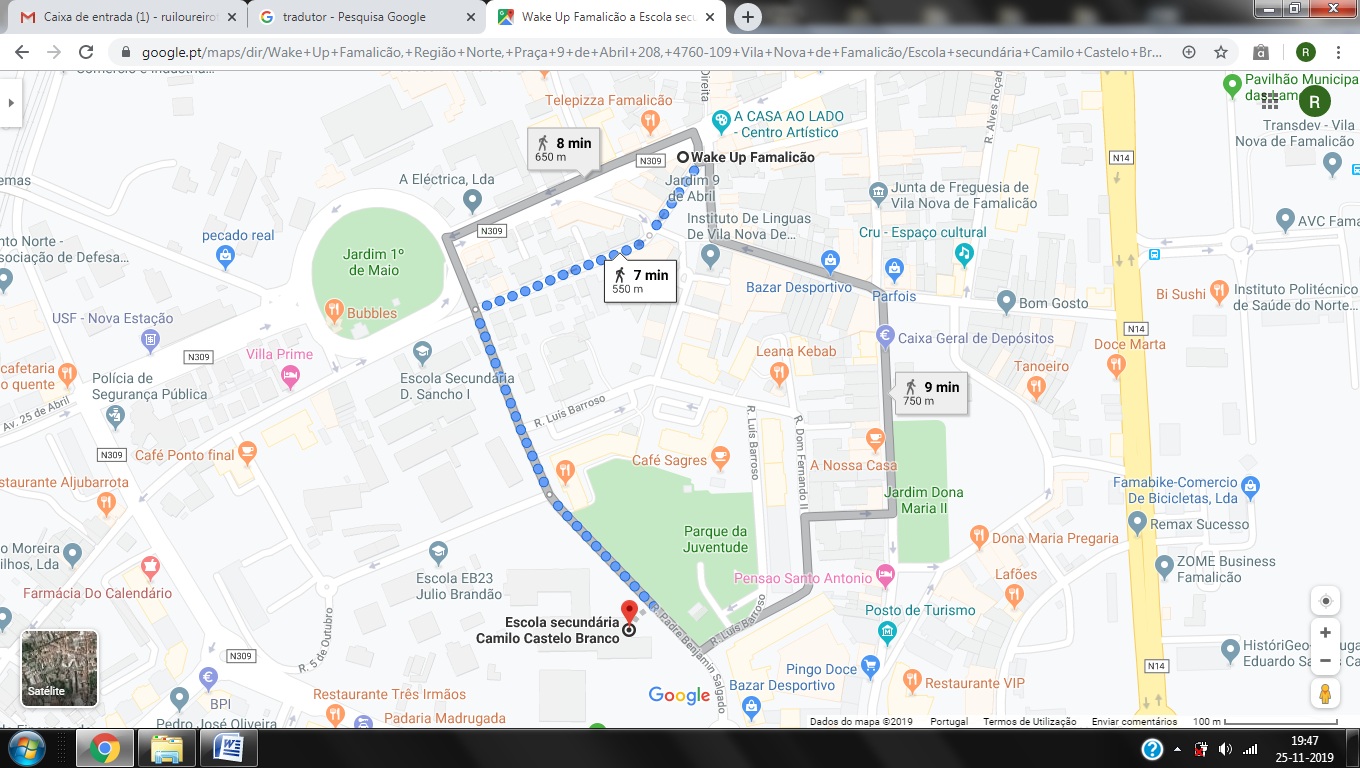 Itinerary Hotel – Devesa City Park (Serviços Educativos do Parque da Devesa) (DAY 2)  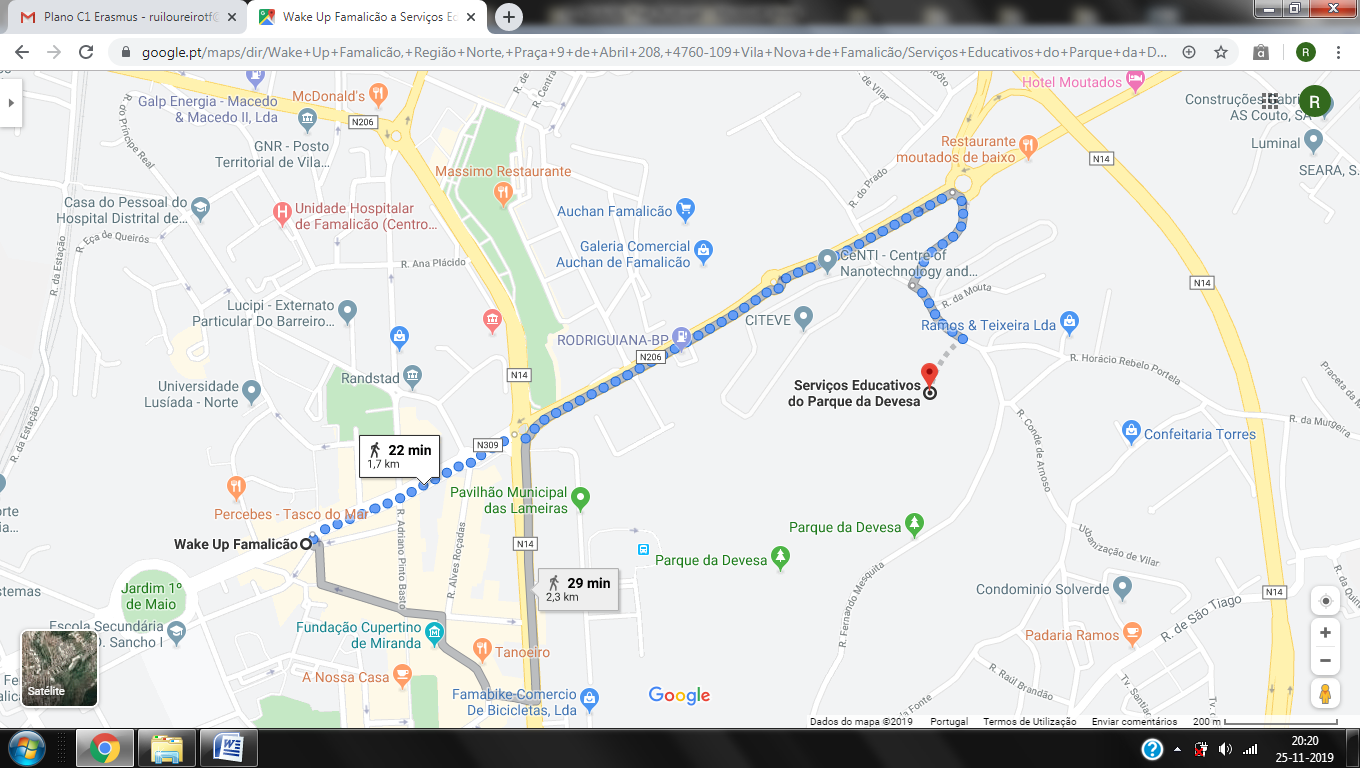 Itinerary Hotel – Júlio Brandão School (DAY 3)  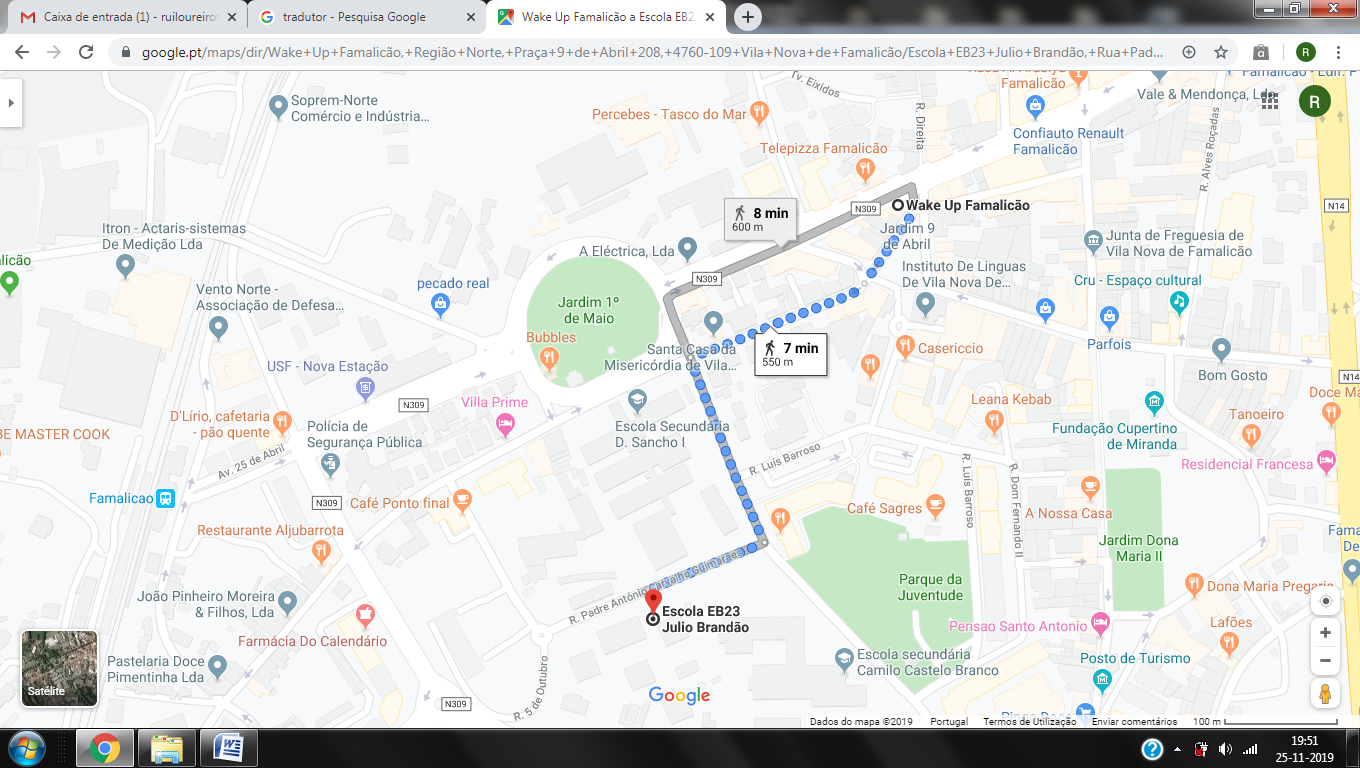 Itinerary Hotel – Famalicão Train Station (DAY 4)  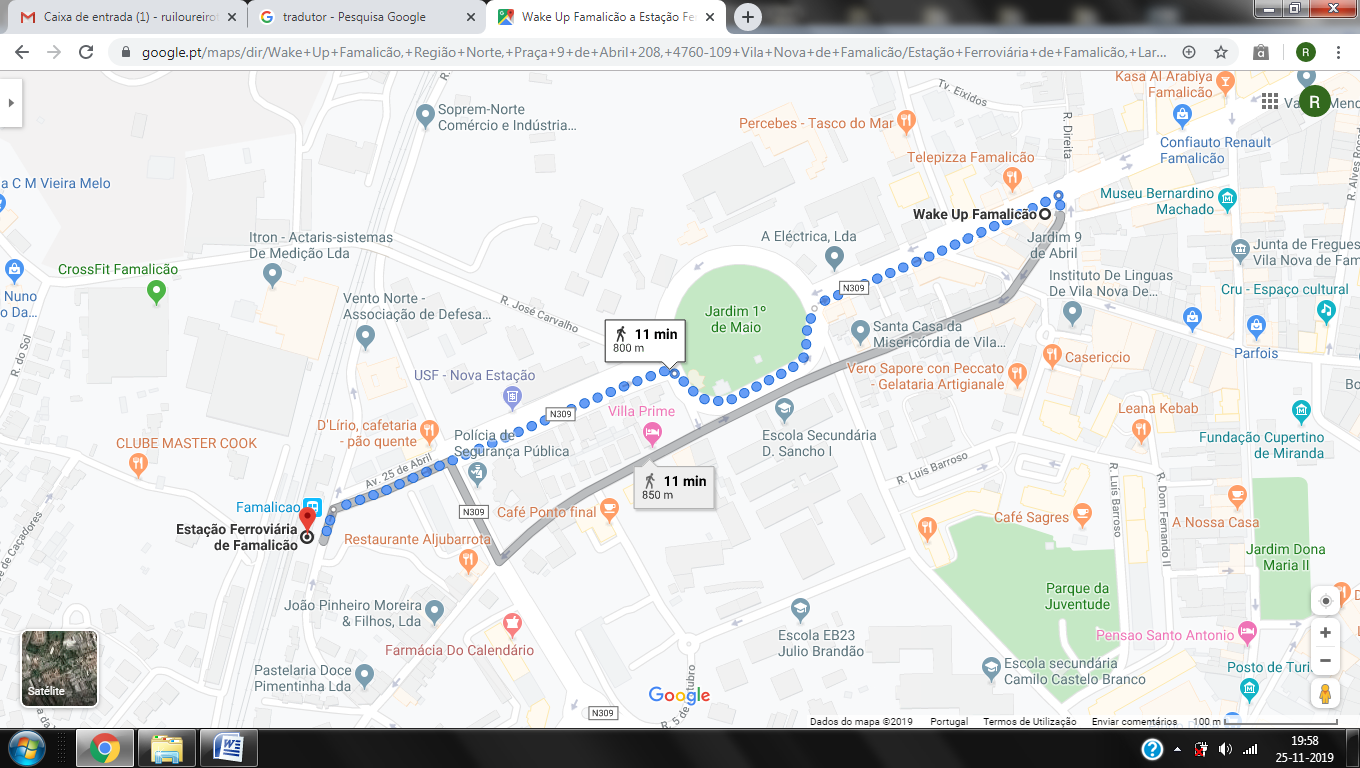 09/12 - Monday10/12 – Tuesday 11/12 – Wednesday 11/12 – Wednesday 12/12 – Thursday 09:30 -11:00   Reception at the Camilo school Library with the presentation of the three schools   11:00 – 11:35 Snack break 11:35 – 12:00Surprise performance 12:00 – 12:45 Guided tour of Camilo school facilities 12:45Lunch at Camilo school 09:30 – 10:30 Recycling workshop at Devesa city park 10:30 – 11:00 Snack break and school transport to the following activity 11:00 – 13:00 Maze of arts (6€ cost/person)School transport to Júlio Brandão school  13:15Lunch at Júlio Brandão school 09:30 – 10:45 Júlio Brandão school:Group 1: Creations with traditional fabrics Group 2: Acrobatic gymnastics 10:45 – 11:15 Snack break 11:15 – 12:30 Group 2: Creations with traditional fabrics Group 1: Acrobatic gymnastics  09:30 – 12:30Teachers training DepartureFamalicão Train Station 08h32ArrivalPorto S. Bento Train Station 09h15PORTO Visit - ItineraryS. Bento Train StationAv. AliadosSé Church RibeiraRiver cruiseLunch Santa Catarina Street - free timeLello book storeClérigos Church Manteigaria Coffe – traditional pastryDeparturePorto S. Bento Train Station 18h15ArrivalFamalicão Train Station 18h51Costs/person:train + cruise: 6,20€lunch: around 12€Lello book store (optional): 5€ 09:30 -11:00   Reception at the Camilo school Library with the presentation of the three schools   11:00 – 11:35 Snack break 11:35 – 12:00Surprise performance 12:00 – 12:45 Guided tour of Camilo school facilities 12:45Lunch at Camilo school 09:30 – 10:30 Recycling workshop at Devesa city park 10:30 – 11:00 Snack break and school transport to the following activity 11:00 – 13:00 Maze of arts (6€ cost/person)School transport to Júlio Brandão school  13:15Lunch at Júlio Brandão school 12:45Lunch at Camilo school12:45Lunch at Camilo schoolDepartureFamalicão Train Station 08h32ArrivalPorto S. Bento Train Station 09h15PORTO Visit - ItineraryS. Bento Train StationAv. AliadosSé Church RibeiraRiver cruiseLunch Santa Catarina Street - free timeLello book storeClérigos Church Manteigaria Coffe – traditional pastryDeparturePorto S. Bento Train Station 18h15ArrivalFamalicão Train Station 18h51Costs/person:train + cruise: 6,20€lunch: around 12€Lello book store (optional): 5€ Walking distance for the afternoon activity: 850 m16:00Reception by the councilor of Education at the City Hall – Dr. Leonel Rocha  Walking distance for the afternoon activity: 800 m14:30 – 15:30 Cupertino de Miranda Foundation Walking distance for the afternoon activity: 300 m14:00 – 15:30Luís de Camões primary school and  kindergarten  20:00 Celebration dinner at Camilo school Walking distance for the afternoon activity: 300 m14:00 – 15:30Luís de Camões primary school and  kindergarten  20:00 Celebration dinner at Camilo school DepartureFamalicão Train Station 08h32ArrivalPorto S. Bento Train Station 09h15PORTO Visit - ItineraryS. Bento Train StationAv. AliadosSé Church RibeiraRiver cruiseLunch Santa Catarina Street - free timeLello book storeClérigos Church Manteigaria Coffe – traditional pastryDeparturePorto S. Bento Train Station 18h15ArrivalFamalicão Train Station 18h51Costs/person:train + cruise: 6,20€lunch: around 12€Lello book store (optional): 5€ 